Unit 8 Lesson 1: Sort, Count, and Compare Groups of ObjectsWU Choral Count: Count on within 100 (Warm up)Student Task Statement1 Sort, Count, and CompareStudent Task StatementHow many beads are in each group?
Show your thinking using drawings, numbers, or words.______________________________Circle the group that has fewer beads.2 Who Has More? (Optional)Student Task StatementHow many beads are in each group?
Show your thinking using drawings, numbers, or words.______________________________How many beads are in your bag altogether?_______________3 Centers: Choice TimeStudent Task StatementChoose a center.Less, Same, More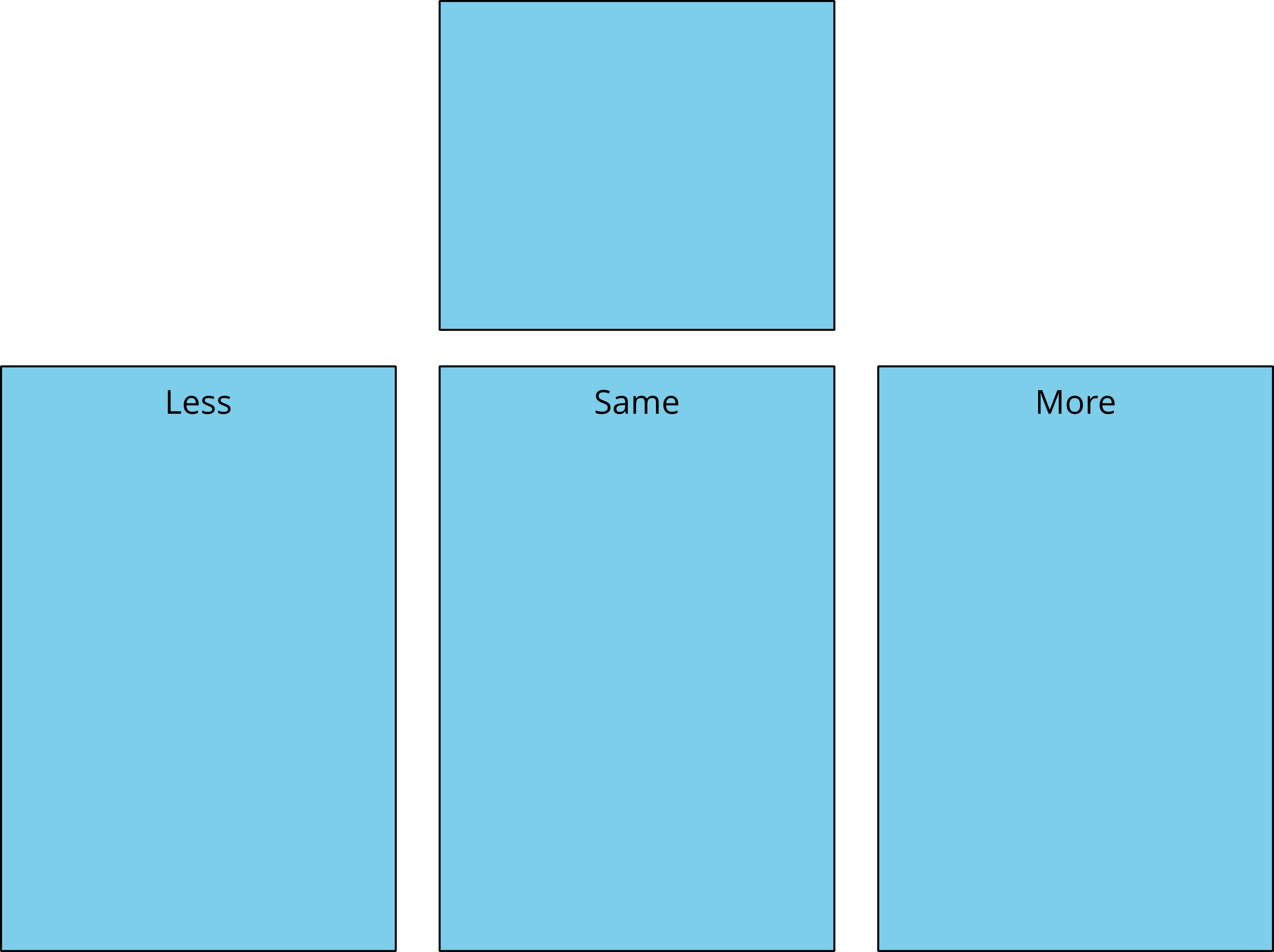 Math Fingers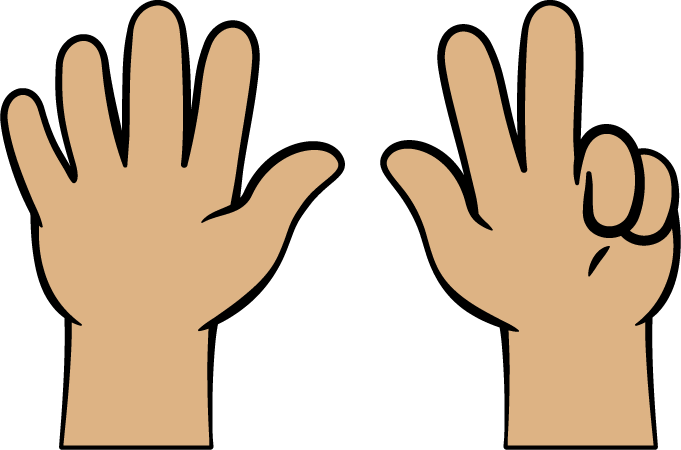 Tower Build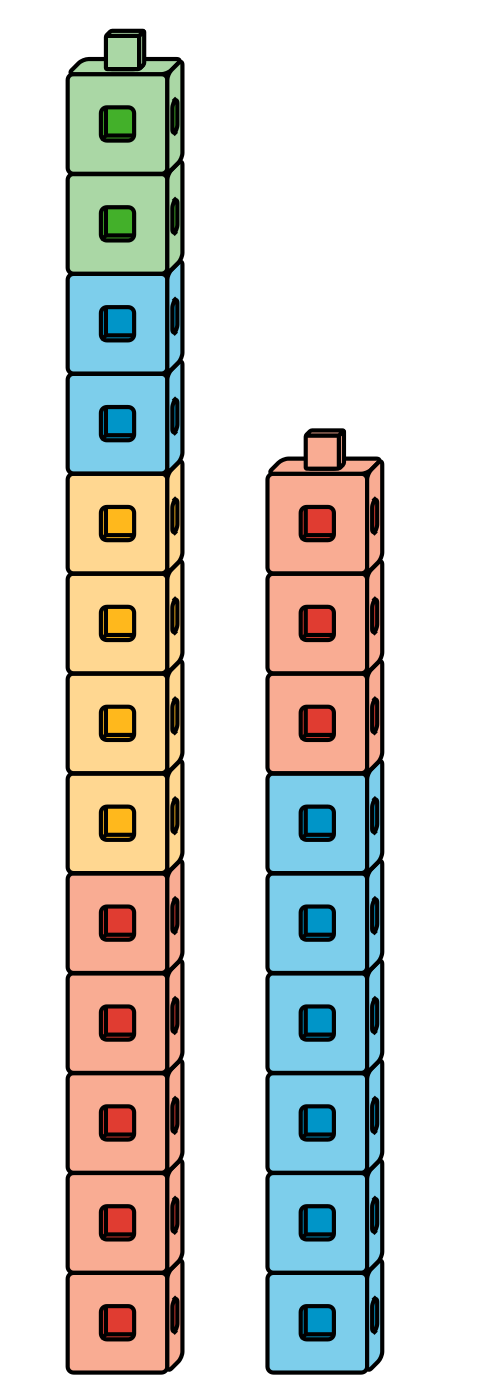 Math Stories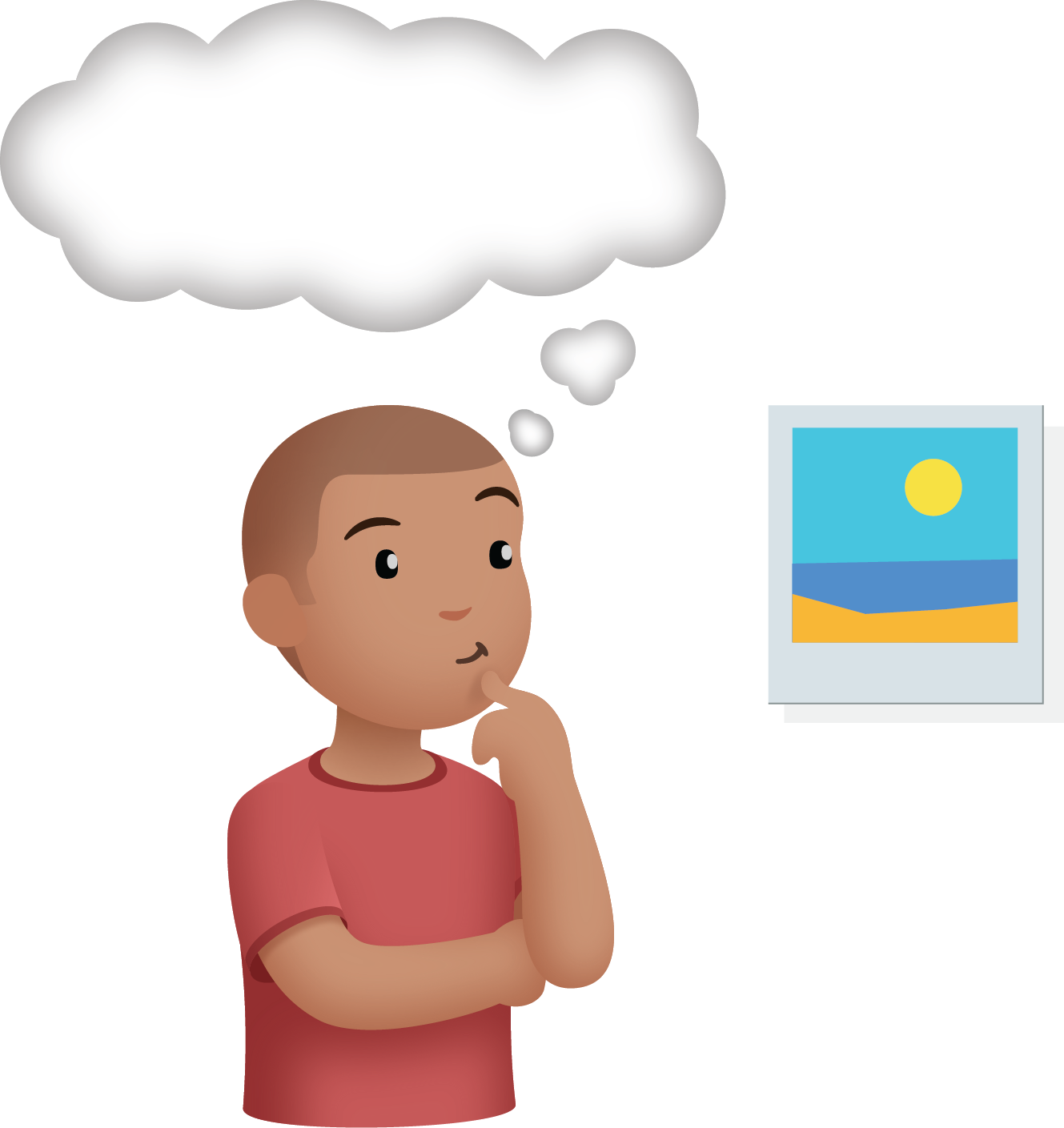 Which One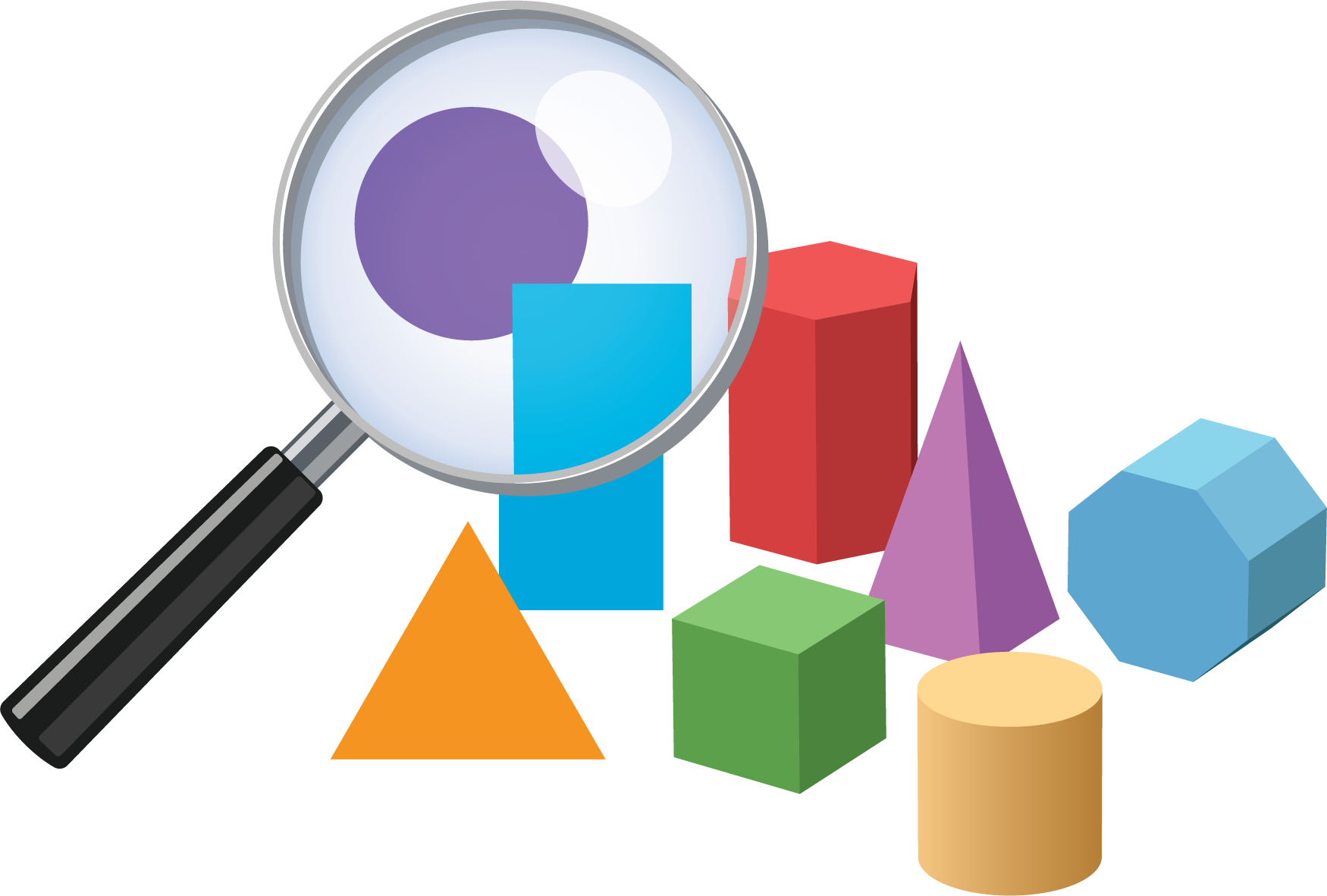 Images for Activity Synthesis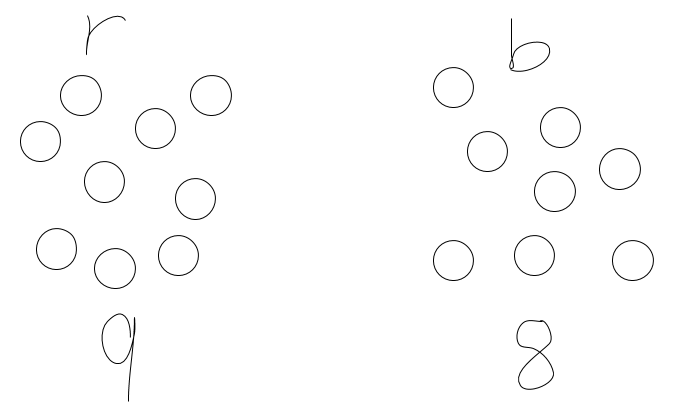 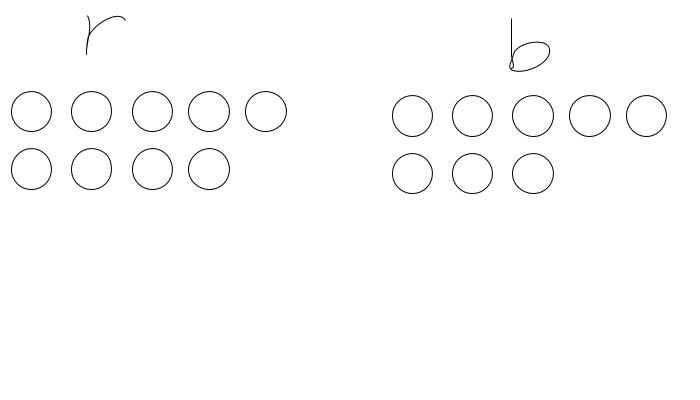 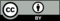 © CC BY 2021 Illustrative Mathematics®